Экологический проект среднесрочный (июнь – август 2013 года)
«Наш зеленый детский сад»Стрелкова М.А. (воспитатель гр. «Васильки»)Как-то после знакомства с новым рассказом о Крошке Еноте, многие мои дошколята задали вопросы: что такое осока и почему Енот решил нарвать её на ужин; что такое лиана, и как обезьяна могла повиснуть на ней? Через пару дней на подоконнике в группе появилась баночка с водой, куда мы поместили стебель лианы для дальнейшего проращивания, а позже ребятам была продемонстрирована осока. Таким образом, воспитанники были заинтересованы в дальнейшем знакомстве с жизненными формами растений.       	Поддержать познавательный интерес малышей и раскрыть в каждом «юного натуралиста» позволил мне проект «Наш зеленый детский сад».Цель проекта: способствовать формированию у дошкольников 3-4 лет системы экологических знаний о растительном мире родного края. Результат проекта:Дети познакомились с различными жизненными формами растений (деревья, кустарники, лианы, травы), а также с условиями их произрастания и содержания.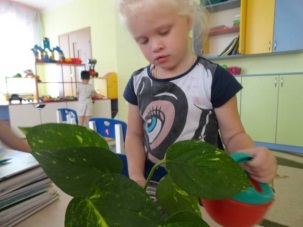 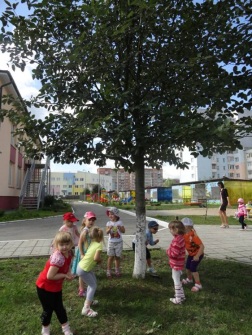 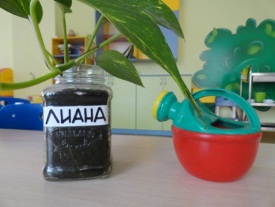 У дошкольников сформировались первичные знания о строении растений, а также о значении семян в жизненном цикле растений.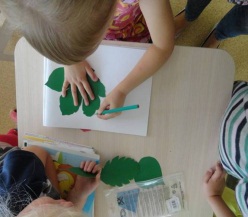 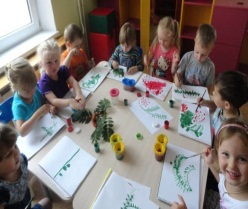 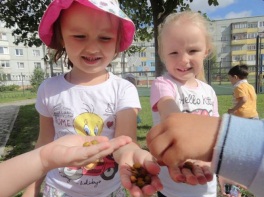 Совместно с родителями ребят в группе создан сборник загадок и стихов о растениях, которые произрастают на территории нашего детского сада.Созданы паспорта деревьев, произрастающих на участке группы.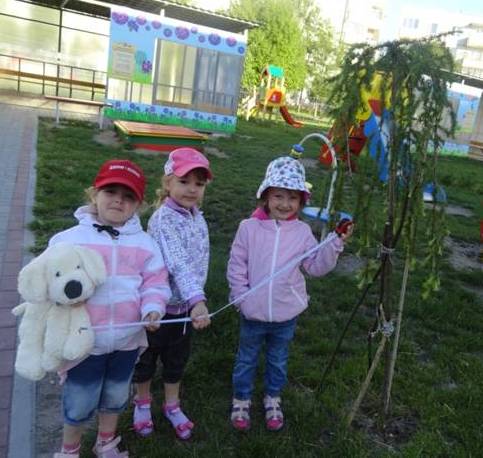 В перспективе данный проект должен подготовить детей к реализации осеннего проекта той же тематики, познакомить детей с сезонными изменениями изученных растений в процессе реализации осеннего проекта, в частности:создать альбом-гербарий из коллекции сухих листьев;пополнить коллекцию природного материала группы бусами из плодов рябины, желудями, каштанами и пр.;организовать выставку поделок из природного материала (каштаны и жёлуди).Я сделала для себя главный вывод: метод проектов актуален и очень эффективен. Он даёт ребёнку возможность экспериментировать, синтезировать полученные знания.  Это, в свою очередь, развивает творческие способности и коммуникативные навыки дошкольника, что позволит ему успешно адаптироваться к школьному обучению.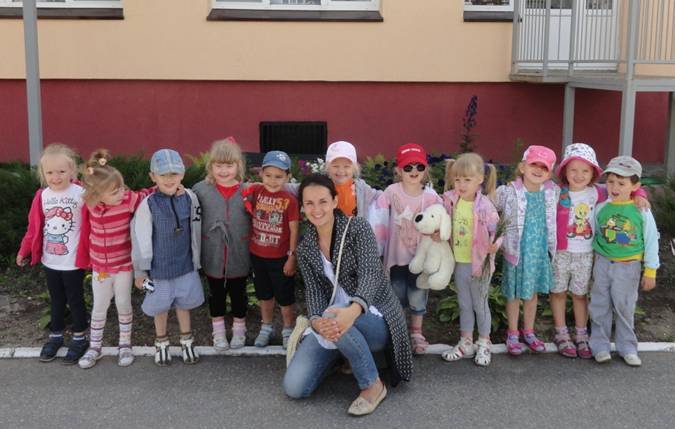 